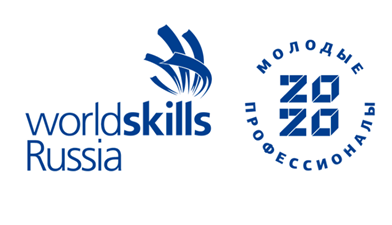 План работы площадок Skill Management Plan (SMP)                              Регионального чемпионата«Молодые профессионалы» (WorldSkills Russia) в Новосибирской областиКомпетенция: R60J Surveying ЮНИОРЫДеньВремяНаименование мероприятия для участников конкурсаМесто проведенияПонедельник 10 февраля 2020Понедельник 10 февраля 2020Понедельник 10 февраля 2020Понедельник 10 февраля 2020С-108:30 - 09:00Прибытие на площадку Главного эксперта (ГЭ), Технического эксперта (ТЭ), экспертов, участников.Регистрация.Аудитория 205С-108:30 - 09:00Завтрак (участники, эксперты)Столовая, 1 этажС-109:00 - 11:00Открытие доступа в СIS для главного эксперта.Инструктаж по охране труда и технике безопасности участников и экспертов.Жеребьевка, ознакомление с конкурсными местами и оборудованием. Объяснение особенностей заданий. Ответы на вопросы участников и экспертов.Распределение ролей между экспертами. Импорт критериев в CIS и их блокировка.Аудитория 205, Городской геодезический полигон (Актовый зал НТГиК СГУГиТ)С-111:00 – 11:30Обед (участники, эксперты)Столовая, 1 этажС-111:30-14:00Трансфер. Открытие Регионального чемпионата «Молодые профессионалы (WorldSkills Russia).Концертный зал С-118:00-19:00Ужин (участники, эксперты)Столовая, 1 этажВторник 11 февраля 2020Вторник 11 февраля 2020Вторник 11 февраля 2020Вторник 11 февраля 2020С108:30-09:00Прибытие на площадку участников и экспертов. Аудитория №205С108:30-09:00Завтрак (участники, эксперты)Столовая, 1 этажС109:00-10:30Выполнение модуля A(Команда JA1, JА2, JА3, JА4).Аудитория 102С109:00-11:00Выполнение модуля B (Команда JA5, JА6).Городской геодезический полигон (Актовый зал НТГиК СГУГиТ)С111:00-13:00Выполнение модуля В (Команда JA7, JА8).Городской геодезический полигон (Актовый зал НТГиК СГУГиТ)С113:00 – 14:00Обед (участники, эксперты)Столовая, 1 этажС114:00-15:30Выполнение модуля A(Команда JA5, JА6, JА7, JА8).Аудитория 102С114:00-16:00Выполнение модуля В (Команда JA1, JА2).Городской геодезический полигон (Актовый зал НТГиК СГУГиТ)С116:00-18:00Выполнение модуля В (Команда JA3, JА4).Городской геодезический полигон (Актовый зал НТГиК СГУГиТ)С118:00-19:00Ужин (участники, эксперты)Столовая, 1 этажС119:00-20:00Работа экспертов на площадке, подведение итогов дня. Занесения итогов дня в CIS.Аудитория №205Среда 12 февраля 2020Среда 12 февраля 2020Среда 12 февраля 2020Среда 12 февраля 2020С213.00-14.00Прибытие на площадку участников и экспертов.Аудитория №205С213.00-14.00Обед (участники, эксперты)Столовая, 1 этажС214:00-17:00Деловая программа. Трансфер. Экскурсия в ФГБОУ ВО «Сибирский государственный университет геосистем и технологий». Знакомство с инновационными разработками СГУГиТ. Планетарий. Ужин. Трансфер.СГУГиТ,столовая СГУГиТЧетверг 13 февраля 2020Четверг 13 февраля 2020Четверг 13 февраля 2020Четверг 13 февраля 2020С308:30-09:00Прибытие на площадку участников и экспертов.Аудитория №205С308:30-09:00Завтрак (участники, эксперты)Столовая, 1 этажС39:00-10:30Выполнение модуля С(Команда JA1, JА2, JА3, JA4, JА5, JА6, JA7, JА8).Аудитория 102С313:00-14:00Обед (участники, эксперты)Столовая, 1 этажС314:00-17:00Выполнение модуля D(Команда JA1, JА2, JА3, JA4, JА5, JА6, JA7, JА8).Аудитория 102С318:00-19:00Ужин (участники, эксперты)Столовая, 1 этажС319:00 - 20:00Работа экспертов на площадке, подведение итогов чемпионата. Занесения итогов чемпионата в CIS.Аудитория №205Пятница 14 февраля 2020Пятница 14 февраля 2020Пятница 14 февраля 2020Пятница 14 февраля 2020С+109:00 – 09:30Прибытие на площадку участников и экспертов.Аудитория №205С+109:30-10:00Завтрак (участники, эксперты).Столовая, 1 этажС+110:00-11:00Деловая программа. Обмен мнениями и опытом конкурсантов и экспертов.Актовый залС+112:00-12:30Обед (участники, эксперты)Столовая, 1 этажС+112:30-14:00Трансфер. Торжественное закрытие Регионального чемпионата. Вручение призовых мест и награждение.Концертный залОтъезд участников Регионального чемпионатаОтъезд участников Регионального чемпионатаОтъезд участников Регионального чемпионата